ESCUELA NUESTRA SEÑORA DEL VALLE 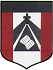 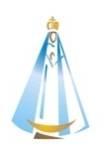 Queridos chicos y estimadas familias: ¡ Continúa el agradecimiento por tanto compromiso y esfuerzo! ¡ Espero que se encuentren muy bien ! ¡ Seguimos avanzando ! Para una mayor organización de los trabajos dejo el link de un formulario para enviarlos a través del mismohttps://docs.google.com/forms/d/1H9uyCL0QvpjBtEEoTLjqdvDeJlPPxBCRK_6KDgq9dX4/editUn afectuoso saludo        Miss Marian May 26th and 27th                                     5th grade 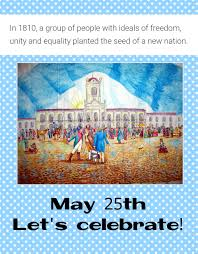 Hello dear children !  How are you today ?  Are you very well ?  Fine?  So so ? ___________Revision People's appearance https://youtu.be/Nkt9y8fWlm0Watch the presentation https://docs.google.com/presentation/d/1xIWc8tXClISw16jUNcEJp5nmnEFM1KCHpJScIvpJ-9Y/edit?usp=sharing  Pupil´s b. p 11,12 and 13 / Activ. b. p  11Fill in the blanks using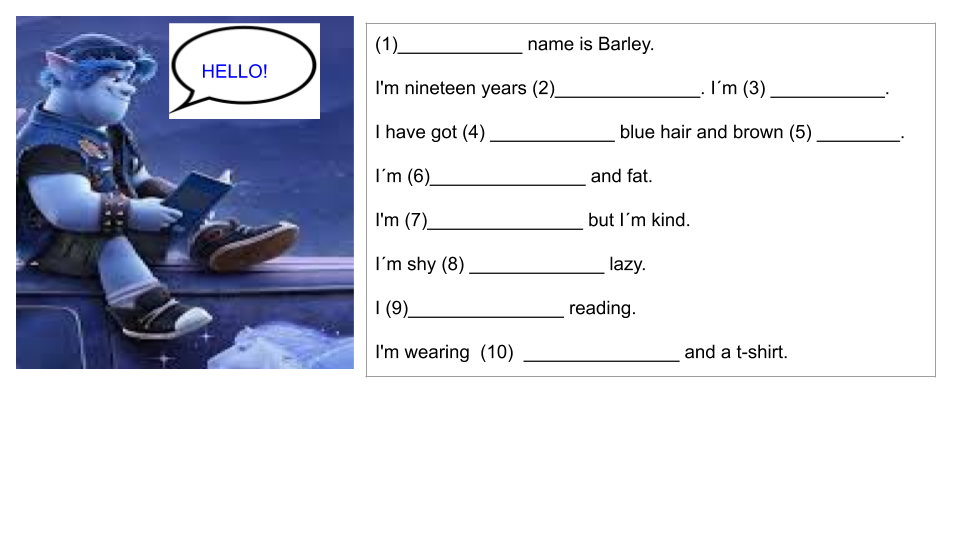 Stick a photograph or draw yourself and write a description.Follow this model (Pega una foto tuya o dibújate y escribe cómo sos físicamente y de personalidad siguiendo este modelo. Podés  consultar el vocabulario en  tu cuaderno ) 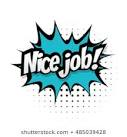 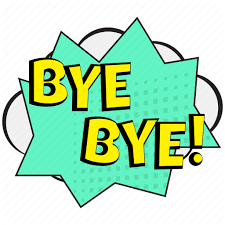 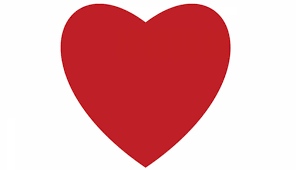 Bye, bye dear children!  See you next week !  young  /  eyes  /  shorts  /  like  /  bossy  /  My  /  and /  straight  /  tall   /  old 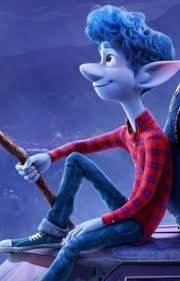       What do you look like?         What are you like? HELLO ! My name is Ian.I'm 16 years old. I have got short wavy blue hair and big brown eyes. I'm tall and thin.I'm handsome. I´m young.I'm lazy but I´m clever.I'm shy and kind.________________________________________________________________________________________________________________________________________________________________________________________________________________________________________________